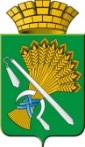 АДМИНИСТРАЦИЯ КАМЫШЛОВСКОГО ГОРОДСКОГО ОКРУГАП О С Т А Н О В Л Е Н И Еот 15.10.2021  № 777О проведении в 2021 году конкурсного отбора социально ориентированных некоммерческих организаций на право получения субсидий из бюджета Камышловского городского округа на реализацию социально значимых проектовВ соответствии с Бюджетным кодексом Российской Федерации, Федеральным законом от 06.10.2003 № 131-ФЗ «Об общих принципах организации местного самоуправления в Российской Федерации», постановлением главы Камышловского городского округа от 09.11.2018 № 965 «Об утверждении муниципальной программы «Развитие социально-экономического комплекса Камышловского городского округа на 2021-2027 годы», постановлением администрации Камышловского городского округа  от 09.02.2021 № 104 «Об утверждении Порядка предоставления  из бюджета Камышловского городского округа субсидий на финансовую поддержку социально ориентированным некоммерческим организациям», руководствуясь статьей 30 Устава Камышловского городского округа, администрация Камышловского городского округаПОСТАНОВЛЯЕТ:Провести в 2021 году конкурсный отбор социально ориентированных некоммерческих организаций на право получения субсидий из бюджета Камышловского городского округа на реализацию социально значимых проектов.Определить приоритетные направления предоставления субсидий на 2021 год:2.1.финансирование расходов или возмещение затрат, связанных с реализацией социально значимых проектов; 2.2.финансирование расходов, связанных с проведением мероприятий в честь памятных дат; 2.3.частичное финансирование расходов, связанных с обеспечением деятельности некоммерческих организаций, в том числе оплату коммунальных услуг, услуг связи, за исключением средств: на оплату труда штатных сотрудников некоммерческих организаций; на приобретение автомототранспортных средств; на оплату кредиторской задолженности некоммерческих организаций; на оплату работ по капитальному строительству и реконструкции зданий и сооружений; на приобретение мебели, оргтехники, оборудования и другого имущества. 3. Установить, что максимальный размер субсидии, предоставляемой одной некоммерческой организации, составляет 50 тысяч рублей.4. Установить срок приёма заявок на участие в конкурсном отборе социально ориентированных некоммерческих организаций на право получения субсидий из бюджета Камышловского городского округа на реализацию социально значимых проектов с 15 октября 2021 года по 14 ноября 2021 года включительно по адресу: Свердловская область г. Камышлов, ул. Свердлова д.41, кабинет № 5 понедельник – четверг с 8.00 часов до 12.00 часов и с 13.00 часов до 17.00 часов, пятница с 8.00 часов до 12.00 часов и с 13.00 часов до 16.00 часов.Для получения устных консультаций обращаться по телефону 8 (34375) 2-43-38. 	 5. Настоящее постановление опубликовать в газете «Камышловские известия» и на официальном сайте Камышловского городского округа в сети Интернет  http://gorod-kamyshlov.ru/.	6. Контроль за исполнением настоящего постановления возложить на заместителя главы администрации Камышловского городского округа  Соболеву А.А. Глава Камышловского городского округа                                               А.В. Половников